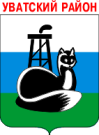 Администрация 
Уватского муниципального районаПостановлениеДД месяц 2013 г.	с. Уват	№, расположенных по адресу:  Российская Федерация, Тюменская область, Уватский район, в границах плана земель ТОО «Уватское»  с кадастровым номером 72:18:0000000:115В соответствие со ст. 12.1 Федерального закона от 24.07.2002 №101-ФЗ «Об обороте земель сельскохозяйственного назначения», Уставом Уватского муниципального района Тюменской области, соглашениями о передаче органами местного самоуправления сельского поселения осуществления части своих полномочий по вопросам местного значения органам местного самоуправления муниципального района и протокола № 8 общего собрания участников долевой собственности ТОО «Уватское», земли сельскохозяйственного назначения, кадастровый номер 72:18:0000000:115, расположенные по адресу: Российская Федерация, Тюменская область, Уватский район, Уватская сельская администрация от 09.04.2013:1.Утвердить список невостребованных земельных долей,  расположенных по адресу:  Российская Федерация, Тюменская область, Уватский район,  в границах плана земель ТОО «Уватское» с кадастровым номером 72:18:0000000:115, согласно приложению к настоящему постановлению.2. Организационному отделу администрации Уватского муниципального района (Герасимовой Е.Ю.) настоящее постановление:2.1. Обнародовать путём его размещения на информационных стендах в местах, установленных администрацией Уватского муниципального района. 2.2.  Разместить на официальном сайте Уватского муниципального района в сети Интернет.          3. Настоящее постановление вступает в силу со дня его обнародования.          4. Контроль за исполнением настоящего постановления возложить на заместителя Главы Уватского муниципального района Лакиза Т.Г. Глава района	И.М. ТуболПриложение к постановлениюадминистрации Уватского муниципального района от ____________2013 г. Приложение к постановлениюадминистрации Уватского муниципального района от ____________2013 г. Приложение к постановлениюадминистрации Уватского муниципального района от ____________2013 г. Список невостребованных земельных долей,  расположенных по адресу:  Российская Федерация, Тюменская область, Уватский район,  в границах плана земель ТОО «Уватское» с кадастровым номером 72:18:0000000:115
Список невостребованных земельных долей,  расположенных по адресу:  Российская Федерация, Тюменская область, Уватский район,  в границах плана земель ТОО «Уватское» с кадастровым номером 72:18:0000000:115
Список невостребованных земельных долей,  расположенных по адресу:  Российская Федерация, Тюменская область, Уватский район,  в границах плана земель ТОО «Уватское» с кадастровым номером 72:18:0000000:115
Список невостребованных земельных долей,  расположенных по адресу:  Российская Федерация, Тюменская область, Уватский район,  в границах плана земель ТОО «Уватское» с кадастровым номером 72:18:0000000:115
Список невостребованных земельных долей,  расположенных по адресу:  Российская Федерация, Тюменская область, Уватский район,  в границах плана земель ТОО «Уватское» с кадастровым номером 72:18:0000000:115
№ п/пФ.И.О. собственника земельной долисвидетельствосвидетельствоплощадь, га№ п/пФ.И.О. собственника земельной долисерия номерплощадь, га1Галкина Прасковья ПетровнаРФ-II-ТЮ-16-10919504102Захарова Анна МаксимовнаРФ-II-ТЮ-16-10919505103Кошкарова Антонина СтепановнаРФ-II-ТЮ-16-10919507104Аникин Андрей АндреевичРФ-II-ТЮ-16-10919508105Крышова Мария ПрокопьевнаРФ-II-ТЮ-16-10919509106Захарова Марина АндреевнаРФ-II-ТЮ-16-10919512107Провашинская Анна МихайловнаРФ-II-ТЮ-16-10919514108Медведева Лариса ТимофеевнаРФ-II-ТЮ-16-10919515109Медведева Клавдия ПавловнаРФ-II-ТЮ-16-109195161010Леонова Мария ПавловнаРФ-II-ТЮ-16-109195171011Питухин Федор СергеевичРФ-II-ТЮ-16-109195181012Медведева Нина АлександровнаРФ-II-ТЮ-16-109195191013Филипова Александра ИвановнаРФ-II-ТЮ-16-109195201014Тимирязева Ефросинья МихайловнаРФ-II-ТЮ-16-109195211015Кошкарова Валентина ГригорьевнаРФ-II-ТЮ-16-109195231016Хабарова Мария ФилипповнаРФ-II-ТЮ-16-109195241017Кошелев Василий ГригорьевичРФ-II-ТЮ-16-109195251018Низовских Галина МихайловнаРФ-II-ТЮ-16-109195261019Ляйс Фёдор ПавловичРФ-II-ТЮ-16-109195271020Филатов Филипп МихайловичРФ-II-ТЮ-16-109195291021Медведев Александр СергеевичРФ-II-ТЮ-16-109195301022Убасева Дарья ДмитриевнаРФ-II-ТЮ-16-109195311023Маметова Марвар НасибуловнаРФ-II-ТЮ-16-109195321024Чукомина Федосья ИвановнаРФ-II-ТЮ-16-109195331025Чукомин Иван ТерентьевичРФ-II-ТЮ-16-109195341026Яшкин Михаил РомановичРФ-II-ТЮ-16-109195351027Потапова Евгения ЕфимовнаРФ-II-ТЮ-16-109195361028Потапов Сергей ЕфимовичРФ-II-ТЮ-16-109195371029Костриков Борис МихайловичРФ-II-ТЮ-16-109195381030Леонова Федосья ПавловнаРФ-II-ТЮ-16-109195391031Созонов Василий ДмитриевичРФ-II-ТЮ-16-109195401032Сафиулин Нургали ГубаевичРФ-II-ТЮ-16-109195411033Есаулова Вера АлександровнаРФ-II-ТЮ-16-109195421034Токушева Раиса НиколаевнаРФ-II-ТЮ-16-109195431035Богомолова Нина ЕвдокимовнаРФ-II-ТЮ-16-109195441036Холодилова Евдокия АндреевнаРФ-II-ТЮ-16-109195451037Сергеева Валентина ИвсифовнаРФ-II-ТЮ-16-109195461038Токушев Александр ПрокопьевичРФ-II-ТЮ-16-109195471039Казаков Василий ИльичРФ-II-ТЮ-16-109195481040Сергеев Владимир ФедоровичРФ-II-ТЮ-16-109195491041Сафонов Анатолий ИосифовичРФ-II-ТЮ-16-109195501042Кулаков Александр ФедоровичРФ-II-ТЮ-16-109195511043Патлин Сергей АлександровичРФ-II-ТЮ-16-109195521044Антонова Нина АлександровнаРФ-II-ТЮ-16-109195531045Исхакова Начия ЗаинитдиновнаРФ-II-ТЮ-16-109195541046Крышов Валерий МихайловичРФ-II-ТЮ-16-109195551047Герасименко Василий ИвановичРФ-II-ТЮ-16-109195561048Киреева Нина ЛеоновнаРФ-II-ТЮ-16-109195571049Низовских Юрий АсхатовичРФ-II-ТЮ-16-109195581050Азанов Нариман ХайруловичРФ-II-ТЮ-16-109195591051Мухин Валерий НиколаевичРФ-II-ТЮ-16-109195601052Леонов Анатолий ПавловичРФ-II-ТЮ-16-109195611053Захаров Геннадий ГавриловичРФ-II-ТЮ-16-109195621054Медведев Алексей МихайловичРФ-II-ТЮ-16-109195631055Кошкаров Анатолий ИвановичРФ-II-ТЮ-16-109195651056Холодилов Анатолий АфанасьевичРФ-II-ТЮ-16-109195671057Кондукторова Лариса АнатольевнаРФ-II-ТЮ-16-109195691058Трифонова Татьяна ИвановнаРФ-II-ТЮ-16-109195701059Кончин Асхат НеомановичРФ-II-ТЮ-16-109195711060Кошкаров Михаил НиколаевичРФ-II-ТЮ-16-109195721061Аксёнова Раиса МихайловнаРФ-II-ТЮ-16-109195731062Захарова Екатерина ВасильевнаРФ-II-ТЮ-16-109195741063Захарова Парасковья ПавловнаРФ-II-ТЮ-16-109195761064Самоловова Клавдия АртемьевнаРФ-II-ТЮ-16-109195771065Провашинский Василий МоисеевичРФ-II-ТЮ-16-109195781066Пашинина Александра ФёдоровнаРФ-II-ТЮ-16-109195791067Ниясова СахираРФ-II-ТЮ-16-109195801068Бакулина Галина ИвановнаРФ-II-ТЮ-16-109195811069Сапожникова Клавдия ЯковлевнаРФ-II-ТЮ-16-109195821070Ильина Вера ВасильевнаРФ-II-ТЮ-16-109195831071Кошкарова Елена НестеровнаРФ-II-ТЮ-16-109195841072Шатина Елена АлексеевнаРФ-II-ТЮ-16-109195851073Андреев Фёдор ФроловичРФ-II-ТЮ-16-109195861074Баева Нина ИвановнаРФ-II-ТЮ-16-109195871075Софонов Анатолий ИосифовичРФ-II-ТЮ-16-109195891076Попов Николай ИвановичРФ-II-ТЮ-16-109195901077Убасев Николай ИвановичРФ-II-ТЮ-16-109195911078Зарубин Яков ИвановичРФ-II-ТЮ-16-109195921079Кошелева Аполинария ДаниловнаРФ-II-ТЮ-16-109195931080Лангодкина Галина АлександровнаРФ-II-ТЮ-16-109195941081Харитонова Юлия ГеоргиевнаРФ-II-ТЮ-16-109195951082Галкин Владимир ФёдоровичРФ-II-ТЮ-16-109195961083Токушев Владимир ПрокопьевичРФ-II-ТЮ-16-109195971084Кошкаров Сергей КонстантиновичРФ-II-ТЮ-16-109195981085Красавина Ираида АлександровнаРФ-II-ТЮ-16-109195991086Слинкин Андрей АлександровичРФ-II-ТЮ-16-109196001087Селеменова Евгения АлексеевнаРФ-II-ТЮ-16-109199411088Горбунов Павел НиконовичРФ-II-ТЮ-16-109199421089Слинкин Александр НиловичРФ-II-ТЮ-16-109199431090Низовских Татьяна АлександровнаРФ-II-ТЮ-16-109199441091Плесовских Елена ИосифовнаРФ-II-ТЮ-16-109199451092Слинкин Николай ИвановичРФ-II-ТЮ-16-109199461093Урзин Абдулгасис АлиякбаровичРФ-II-ТЮ-16-109199471094Портнова Феоктиста ВасильевнаРФ-II-ТЮ-16-109199481095Переладова Анна ЗиновьевнаРФ-II-ТЮ-16-109199491096Низовских Елизавета АлександровнаРФ-II-ТЮ-16-109199501097Нечаев Владимир МихайловичРФ-II-ТЮ-16-109199511098Софонова Анна КондратьевнаРФ-II-ТЮ-16-109199541099Новоселова Августа АнисимовнаРФ-II-ТЮ-16-1091995510100Шишкина Надежда КонстантиновнаРФ-II-ТЮ-16-1091995610101Шишкина Альбина ГеоргиевнаРФ-II-ТЮ-16-1011311210102Медведева Мария ГригорьевнаРФ-VIII-ТЮ-16-1011311310103Леонов Павел ФёдоровичРФ-VIII-ТЮ-16-1011311410104Золотавина Татьяна МихайловнаРФ-VIII-ТЮ-16-1011311710105Ковкова Любовь НиколаевнаРФ-VIII-ТЮ-16-1011311910106Полков Геннадий АлександровичРФ-VIII-ТЮ-16-1011312010107Крылов Леонид АлексеевичРФ-VIII-ТЮ-16-1011312110108Шаламов Андрей АлександровичРФ-VIII-ТЮ-16-1011312210109Исхаков Саит ТашмухаметовичРФ-VIII-ТЮ-16-1011312710110Ильин Сергей АнатольевичРФ-VIII-ТЮ-16-1011312810111Ламбин Александр АлексеевичРФ-VIII-ТЮ-16-1011312910112Крышов Сергей ВалерьевичРФ-VIII-ТЮ-16-1011313010113Огнёв Геннадий ФлегонтовичРФ-VIII-ТЮ-16-1011313110114Есаулов Сергей НиколаевичРФ-VIII-ТЮ-16-1011313210115Сергеева Ольга ВикторовнаРФ-VIII-ТЮ-16-1011313310116Першин Владимир ВеннадьевичРФ-VIII-ТЮ-16-1011313410117Медведева Ксения АндреевнаРФ-VIII-ТЮ-16-1011313710118Низовских Анатолий АсхатовичРФ-VIII-ТЮ-16-1011313810119Цитович Анект ВасильевичРФ-VIII-ТЮ-16-1011313910120Галкин Владимир ФёдоровичРФ-VIII-ТЮ-16-1011314010121Сибиряков Виталий ПетровичРФ-VIII-ТЮ-16-1011314110122Тимирязев Герман АлександровичРФ-VIII-ТЮ-16-1011314210123Шехирев Николай ФёдоровичРФ-VIII-ТЮ-16-1011314310124Пехтерев Леонид МихайловичРФ-VIII-ТЮ-16-1011314410125Шишигина Гульсара АлимчановнаРФ-VIII-ТЮ-16-1011314510126Варава Сергей СергеевичРФ-VIII-ТЮ-16-1011314610127Потапов Василий СергеевичРФ-VIII-ТЮ-16-1011314710128Цитович Артур АнектовичРФ-VIII-ТЮ-16-1011314810129Мазитов Закирчан РауловичРФ-VIII-ТЮ-16-1011314910130Галкина Татьяна ФёдоровнаРФ-VIII-ТЮ-16-1011315010131Бродиневский Григорий ВасильевичРФ-VIII-ТЮ-16-1011315210132Медведева Елена НиколаевнаРФ-VIII-ТЮ-16-1011315310133Репина Лидия АндреевнаРФ-VIII-ТЮ-16-1011315410134Апарин Владимир ГеоргиевичРФ-VIII-ТЮ-16-1011315510135Горбунов Сергей ПавловичРФ-VIII-ТЮ-16-1011315610136Мирюгин Алексей ВладимировичРФ-VIII-ТЮ-16-1011315810137Валов Виктор НиколаевичРФ-VIII-ТЮ-16-1011315910138Тальков Вячеслав ВикторовичРФ-VIII-ТЮ-16-1011316010139Хондошко Михаил НикифоровичРФ-VIII-ТЮ-16-1091995710140Медведев Виктор АлександровичРФ-VIII-ТЮ-16-1091995810141Шаяхметов Нагимулла ШариновичРФ-VIII-ТЮ-16-1091995910142Блинова Кликерия РомановнаРФ-VIII-ТЮ-16-1091996010143Захаров Валерий ПавловичРФ-VIII-ТЮ-16-1091996110144Кондукторов Георгий АндреевичРФ-VIII-ТЮ-16-1091996210145Кожевникова Нина ФилипповнаРФ-VIII-ТЮ-16-1091996310146Чемакин Александр АлександровичРФ-VIII-ТЮ-16-1091996410147Попова Галина МихайловнаРФ-VIII-ТЮ-16-1091996510148Зязюля Михаил ЕгоровичРФ-VIII-ТЮ-16-1091996610149Осипов Александр НиколаевичРФ-VIII-ТЮ-16-1091996710150Захаров Виталий АнатольевичРФ-VIII-ТЮ-16-1091996810151Сайбетинов Хыйнатулла СакарьевичРФ-VIII-ТЮ-16-1091996910152Потапов Михаил СергеевичРФ-VIII-ТЮ-16-1091997010153Сайбетинов Ханитулла СакарьевичРФ-VIII-ТЮ-16-1091997110154Медведев Александр АлександровичРФ-VIII-ТЮ-16-1091997210155Медведев Сергей НиколаевичРФ-II-ТЮ-16-1091997310156Медведев Михаил ПавловичРФ-II-ТЮ-16-1011311510157Сапожников Иван ПетровичРФ-II-ТЮ-16-1091999810158Баев Александр АлександровичРФ-II-ТЮ-16-1091999910159Шишигин Виктор ВитальевичРФ-II-ТЮ-16-1092000010160Слинкина Галина ГеоргиевнаРФ-II-ТЮ-16-1091997410161Фельде Виктор ГенриховичРФ-VIII-ТЮ-16-1000260010162Тамаров Александр ВикторовичРФ-VIII-ТЮ-16-1000299010